针对应届毕业生职位表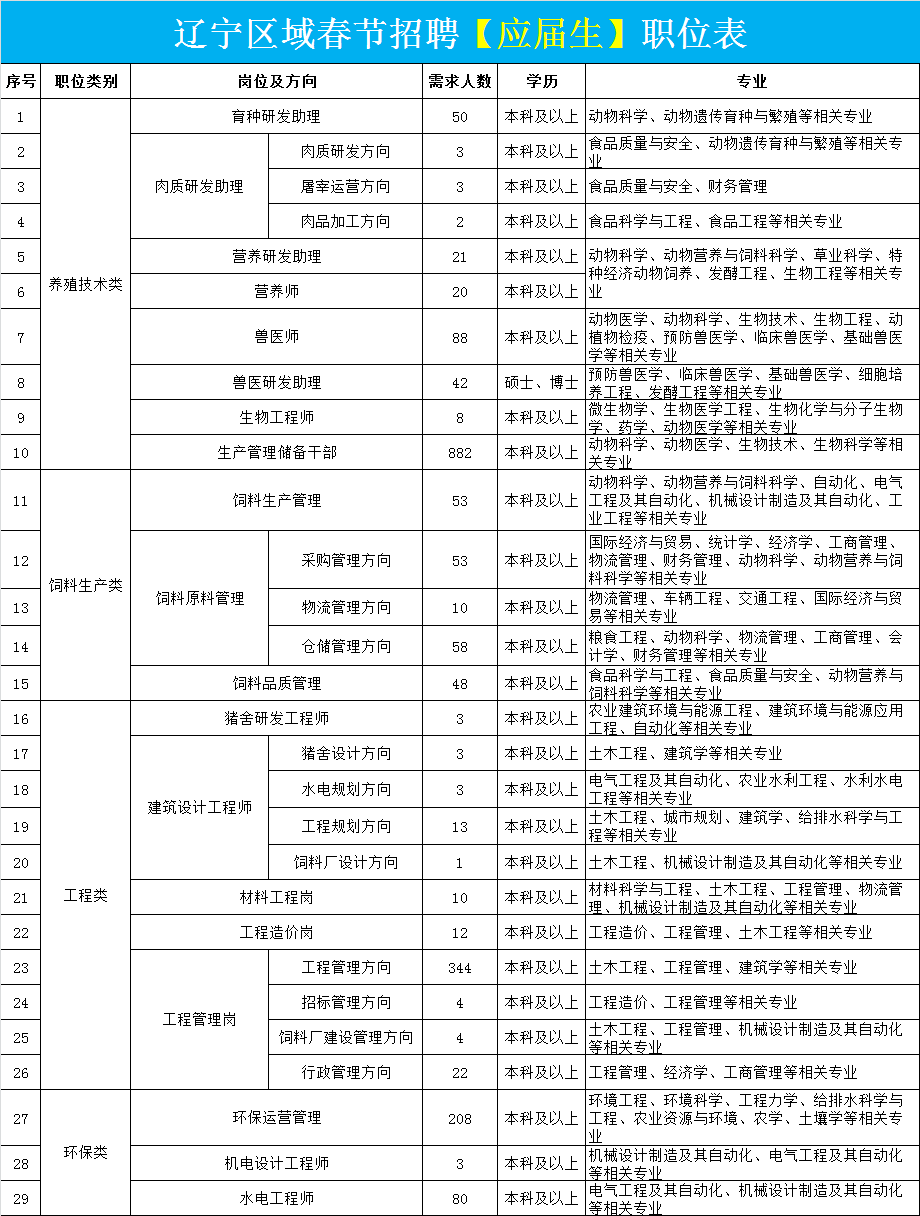 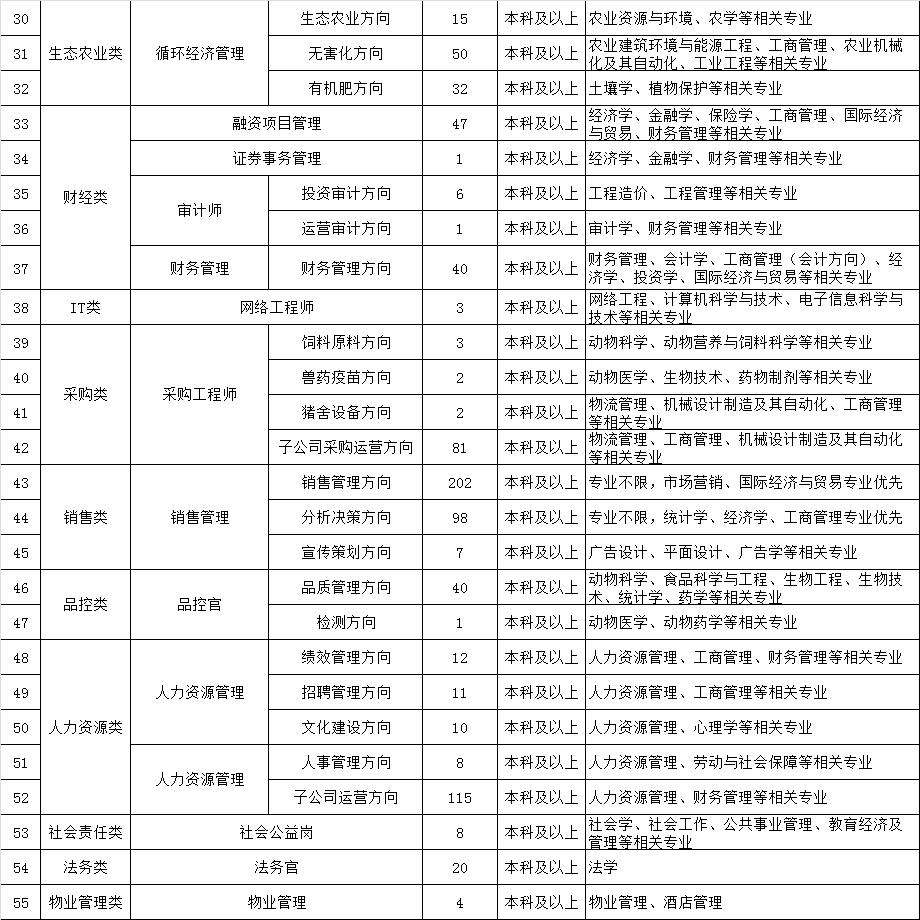 